Règles du mouvement régissant les demandes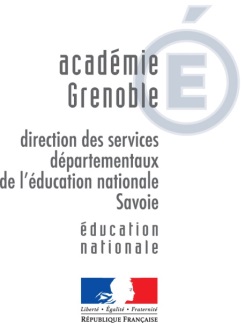 Peuvent prétendre à la majoration de barème pour rapprochement de conjoint :-	les personnes mariées ou liées par un PACS au plus tard le 31/12/2018-	les agents non mariés ayant un enfant né, adopté ou reconnu par les deux parents au plus tard le 31/12/2018-	les enseignants ayant reconnu par anticipation un enfant à naître. Dans ce cas le certificat médical doit stipuler que l’état de grossesse est antérieur au01/01/19.-	les enseignants ayant à charge un ou des enfants de moins de 20 ans au 01/09/2019 et exerçant l’autorité parentale conjointe (garde alternée, garde partagée, droits de visite)Les résidences professionnelles des conjoints doivent être éloignées d’au moins 30 kms si route de montagne ou 50 kms si route de plaine et/ou autoroute.Les distances sont calculées sur Mappy, rubrique « le chemin le plus court ». La majoration sera appliquée sur tous les vœux.Les villes limitrophes du département sont : Département de l’Isère : Pont de Beauvoisin / Les Echelles / Les Marches (Porte de Savoie)Département de l’Ain : Ruffieux / YenneDépartement de la Haute-Savoie : Albens / UgineDépartement des Hautes-Alpes : ValloireSituation de l’intéressé(e)NOM et Prénom : ………………………………………………………………………………………….…………………………Affectation en 2018/2019 (école + ville) :………………………………………………………………………………… à titre définitif	 à titre provisoireAdresse personnelle :…………………………………………………………………………………….………………………….………………………………………………………………………………………………………………………………………………………Téléphone : ____ / ____ / ____ / ____ / ____Situation maritale : marié(e)	 pacsé(e)	 autre, avec enfant reconnu par les deux parentsSituation du (de la) conjoint(e)NOM et Prénom : ………………………………………………………………………………………….…………………………Lieu d’exercice : …………………………………………………………………………………………………..…………………..Pièces justificatives à fournir : Attestation d’employeur datant de moins de 3 mois (il est nécessaire de préciser la date à laquelle démarre le contrat)Copie du livret et/ou contrat de PACS – certificat médical ou déclaration de grossesse précisant que l’état de grossesse est antérieur au 01/01/2019Un justificatif attestant de l’autorité parentale conjointe Toute pièce attestant que la demande de mutation améliorera les conditions de vie de l’enfantDate de la demande : ____ / ____ / 2019	Signature du candidat :